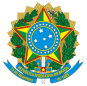 MINISTÉRIO DA EDUCAÇÃO SECRETARIA DE EDUCAÇÃO PROFISSIONAL E TECNOLÓGICA INSTITUTO FEDERAL DE EDUCAÇÃO, CIÊNCIA E TECNOLOGIA DA PARAÍBAASSESSORIA DE RELAÇÕES INSTITUCIONAIS E INTERNACIONAIS  ANEXO IICHAMADA INTERNA Nº 05/2023/REITORIA/ARINTER/IFPBCHAMADA PARA SELEÇÃO DE UM(A) TÉCNICO(A) ADMINISTRATIVO(A) EM EDUCAÇÃO (TAE) DO IFPB PARA UMA BOLSA DE ESTUDOS EM CURSO INTENSIVO DE LÍNGUA INGLESA, NO CANADÁFORMULÁRIO DE RECURSOEu, ___________________________________________________________________, candidato(a) ao CHAMADA INTERNA Nº 05/2023/REITORIA/ARINTER/DDP/IFPB - CHAMADA PARA SELEÇÃO DE UM(A) TÉCNICO(A) ADMINISTRATIVO(A) EM EDUCAÇÃO (TAE) DO IFPB PARA UMA BOLSA DE ESTUDOS EM CURSO INTENSIVO DE LÍNGUA INGLESA, NO CANADÁ, encaminho recurso e peço DEFERIMENTO. Declaro que as informações fornecidas neste recurso estão de acordo com a verdade e são de minha inteira responsabilidade, e de que estou ciente das implicações legais.  Justificativa do Recurso:Justificativa:________________________, PB, _____ de _______________ de 2023.____________________________________ Assinatura do(a) candidato(a)